Kla.TV Hits 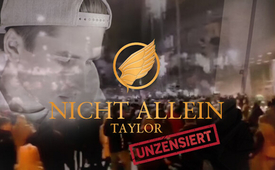 Nicht Allein (von TAYLOR)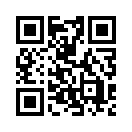 «Denn du bist nicht allein mit deinem bedingungslosen Widerstand. Du bist nicht allein, nimmst dein Leben selber in die Hand. In deiner Art zu lieben, lässt dich nicht verbiegen. Ohne Anpassung, bist du dir immer treu geblieben. Du bist nicht allein, da sind Gefährten überall im Land, mit deinem Widerstand, bist du nicht allein.»Kopf hoch, es ist noch nicht so weit,
dein Herz schlägt für eine Ewigkeit.
Halt durch, du bist mehr als du glaubst,
und die Erde sie trägt hoch hinaus.

Denn, wenn wir noch glauben,
sind wir uns noch nah,
und wenn wir uns trauen,
sehen wir nach den Tränen die Welt wieder klar,
und wenn wir noch spüren,
ist Frieden nicht weit,
halt nur durch, halt dich bereit.

Denn, du bist nicht allein
mit deinem bedingungslosen Widerstand.
Du bist nicht allein,
nimmst dein Leben selber in die Hand.
In deiner Art zu lieben, lässt dich nicht verbiegen.
Ohne Anpassung bist du dir immer treu geblieben.
Du bist nicht allein,
da sind Gefährten überall im Land, mit deinem Widerstand,
bist du nicht allein.

Kopf hoch, du hast viel zu erzählen.
Wenn andere schweigen, wirst du deine Worte wählen.
Halt durch, dein Instinkt weist den Weg
wie ein Kompass, der weiß wo lang es geht

Denn, wir noch glauben,
sind wir uns noch nah,
und wenn wir uns trauen,
sehen wir nach den Tränen die Welt wieder klar,
und wenn wir noch spüren,
ist Frieden nicht weit,
halt nur durch, halt dich bereit.

Denn du bist nicht allein
mit deinem bedingungslosen Widerstand.
Du bist nicht allein,
nimmst dein Leben selber in die Hand.
In deiner Art zu lieben, lässt dich nicht verbiegen.
Ohne Anpassung bist du dir immer treu geblieben.
Du bist nicht allein,
da sind Gefährten überall im Land, mit deinem Widerstand
bist du nicht allein.

Wir haben gelernt, wie es ist, will man uns nicht verstehen.
Wir haben gelernt, wie es ist, sich aus dem Weg zu gehen.
Wir haben gespürt, wie es ist, wenn man sich selbst vermisst.
Jetzt ist die Zeit, für das was wichtig ist, denn du bist.

Du bist nicht allein,
mit deinem bedingungslosen Widerstand.
Du bist nicht allein,
nimmst dein Leben selber in die Hand.
In deiner Art zu lieben, lässt dich nicht verbiegen.
Ohne Anpassung bist du dir immer treu geblieben.
Du bist nicht allein,
da sind Gefährten überall im Land, mit deinem Widerstand,
bist du nicht allein,
wirst es nie wieder sein, du bist nie mehr allein,
denn du bist nicht allein, nein du bist nicht allein,
du bist nicht allein,
du bist nicht allein,
da sind Gefährten überall im Land, mit deinem Widerstand,
bist du nicht allein,
denn wir sind nicht allein.

[Hier herunterladen:] https://rumble.com/vrfqcw-taylor-nicht-allein-musikvideo-unzensiert.htmlvon -Quellen:https://widerstand.onlineDas könnte Sie auch interessieren:#Hits - Kla.TV-Hits - www.kla.tv/Hits

#Kultur - www.kla.tv/KulturKla.TV – Die anderen Nachrichten ... frei – unabhängig – unzensiert ...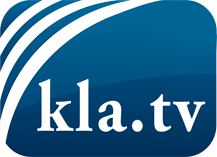 was die Medien nicht verschweigen sollten ...wenig Gehörtes vom Volk, für das Volk ...tägliche News ab 19:45 Uhr auf www.kla.tvDranbleiben lohnt sich!Kostenloses Abonnement mit wöchentlichen News per E-Mail erhalten Sie unter: www.kla.tv/aboSicherheitshinweis:Gegenstimmen werden leider immer weiter zensiert und unterdrückt. Solange wir nicht gemäß den Interessen und Ideologien der Systempresse berichten, müssen wir jederzeit damit rechnen, dass Vorwände gesucht werden, um Kla.TV zu sperren oder zu schaden.Vernetzen Sie sich darum heute noch internetunabhängig!
Klicken Sie hier: www.kla.tv/vernetzungLizenz:    Creative Commons-Lizenz mit Namensnennung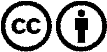 Verbreitung und Wiederaufbereitung ist mit Namensnennung erwünscht! Das Material darf jedoch nicht aus dem Kontext gerissen präsentiert werden. Mit öffentlichen Geldern (GEZ, Serafe, GIS, ...) finanzierte Institutionen ist die Verwendung ohne Rückfrage untersagt. Verstöße können strafrechtlich verfolgt werden.